klug  – gerecht   –  tapfer  -  maßvoll / / gehorsam – fleißig –   gewissenhaft  - demütig  / /  Glaube  –   Hoffnung  – Liebe / Bescheidenheit     210520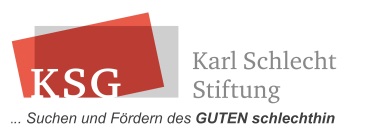 Sprüche zum Thema Führung...qualitativ  ?           –          innovativ  ?           –         leistungsbereit  ?          –        flexibel   ?          –        kompetent   ?           –    wertebewusst   ?      Stand 210520erkIch möchte Leuchtturm sein in Nacht und Wind – für Dorsch und Stint, für jedes Boot – und bin doch selbst ein Schiff in Not.Wolfgang Borchert